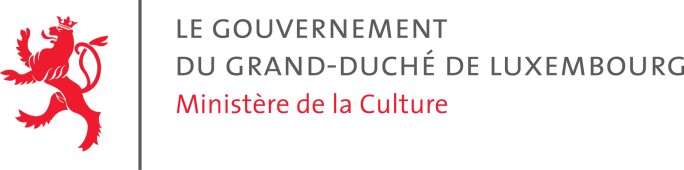 Formulaire de demande | Ateliers d’artistes | Château de Bourglinster Merci de compléter ce formulaire et de le joindre à votre dossier de candidature  Nom :  Prénom (s) :  Date et lieu de naissance :  Nationalité :  Adresse :  N° tél. fixe :  N° tél. portable :  Courriel :  Website :  Discipline artistique pratiquée :  Artiste professionnel:         Oui                   	 Non Si non : autre(s) activité(s) : Taux d’occupation : Date et signature : ________________________________________________________________________ Ministère de la Culture | Service d’animation culturelle régionale | 4, bd F.-D. Roosevelt       L-2912 Luxembourg | annexes.bourglinster@mc.etat.lu | Tél. : 00352 247-86666